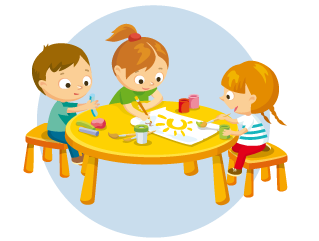 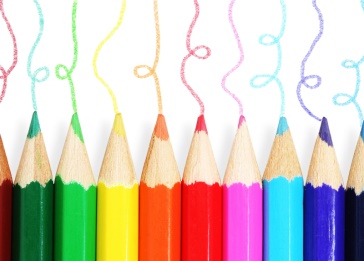 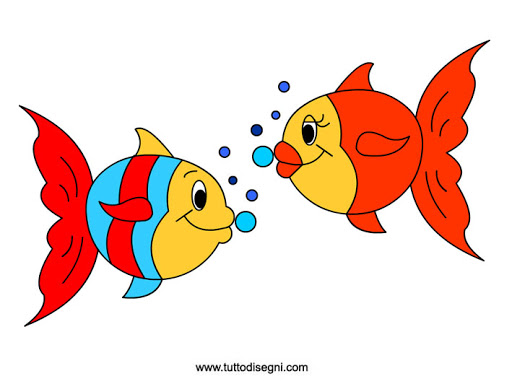 ATTIVITA’ DIDATTICHE  SEZIONE PESCIOLINI( DAL 27 MAGGIO  AL 2  GIUGNO)ATTIVITA’ DIDATTICHE  ● Allegato 1 “Video sulle Api”;●Allegato 2 “Lavoretto”Costruisco la mia ape laboriosa;●Allegato 3 “Scheda strutturata”Colora,ritaglia e ricomponi;●Allegato 4 “schede strutturate sulla motricità fine”;●Allegato 5 “scheda strutturata sul pregrafismo”;●Allegato 6 “Scheda strutturata sull’orientamento nello spazio”;●Allegato 7 “Taglia e incolla”;                                                                                          BUON LAVORO BIMBI!